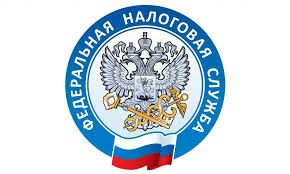 Вопрос: О применении ККТ при осуществлении расчетов микрофинансовой организацией.Ответ:Федеральная налоговая служба, рассмотрев интернет-обращение ООО от 28.05.2021, сообщает, что в соответствии с пунктом 9 статьи 1.2 Федерального закона от 22.05.2003 N 54-ФЗ "О применении контрольно-кассовой техники при осуществлении расчетов в Российской Федерации" (далее - Федеральный закон N 54-ФЗ) и постановлением Правительства Российской Федерации от 12.11.2016 N 1173 "Об изменении и признании утратившими силу некоторых актов Правительства Российской Федерации" Министерство финансов Российской Федерации дает письменные разъяснения налоговым органам, организациям, индивидуальным предпринимателям и физическим лицам по вопросам применения законодательства Российской Федерации о применении контрольно-кассовой техники.Вместе с тем считаем возможным отметить, что согласно пункту 1 статьи 1.2 Федерального закона N 54-ФЗ контрольно-кассовая техника, включенная в реестр контрольно-кассовой техники, применяется на территории Российской Федерации в обязательном порядке всеми организациями и индивидуальными предпринимателями при осуществлении ими расчетов, за исключением случаев, установленных Федеральным законом N 54-ФЗ.Согласно положениям статьи 1.1 Федерального закона N 54-ФЗ расчеты представляют собой прием (получение) и выплату денежных средств наличными деньгами и (или) в безналичном порядке за товары, работы, услуги, предоставление и погашение займов для оплаты товаров, работ, услуг (включая осуществление ломбардами кредитования граждан под залог принадлежащих гражданам вещей и деятельности по хранению вещей) либо предоставление или получение иного встречного предоставления за товары, работы, услуги.Таким образом, погашением займов является исполнение обязательства по оплате покупателем (клиентом) полученных ранее товаров, работ или услуг в рамках осуществляемых расчетов.В соответствии с пунктом 1 части 1 статьи 2 Федерального закона от 02.07.2010 N 151-ФЗ "О микрофинансовой деятельности и микрофинансовых организациях" (далее - Федеральный закон N 151-ФЗ) микрофинансовая деятельность представляет собой деятельность юридических лиц, имеющих статус микрофинансовой организации, а также иных юридических лиц, имеющих право на осуществление микрофинансовой деятельности в соответствии со статьей 3 Федерального закона N 151-ФЗ, по предоставлению микрозаймов (микрофинансирование).Учитывая взаимосвязанные положения Федерального закона N 151-ФЗ и Федерального закона N 54-ФЗ, предоставление и возврат микрозайма микрофинансовой организацией не подпадают под определение "расчеты" и не требует применения контрольно-кассовой техники.Вместе с тем внесение клиентом в пользу микрофинансовой организации денежных средств в виде процентов и иных вознаграждений по займам является платой за оказанные услуги и требует применения контрольно-кассовой техники на сумму такой платы.При этом в случаях, прямо не предусмотренных действующим законодательством Российской Федерации о применении контрольно-кассовой техники, применение контрольно-кассовой техники осуществляется исходя из идентичности отражения операций в контрольно-кассовой технике и в регистрах бухгалтерского учета организации с учетом действующей учетной политики.Таким образом, обязанность применения контрольно-кассовой техники у микрофинансовой организации возникает в момент получения денежных средств от клиента (заемщика) и признания их в виде оплаты суммы по процентам.                                           Основание: Письмо ФНС России от 06.07.2021 N АБ-4-20/9503@